Activity Sheet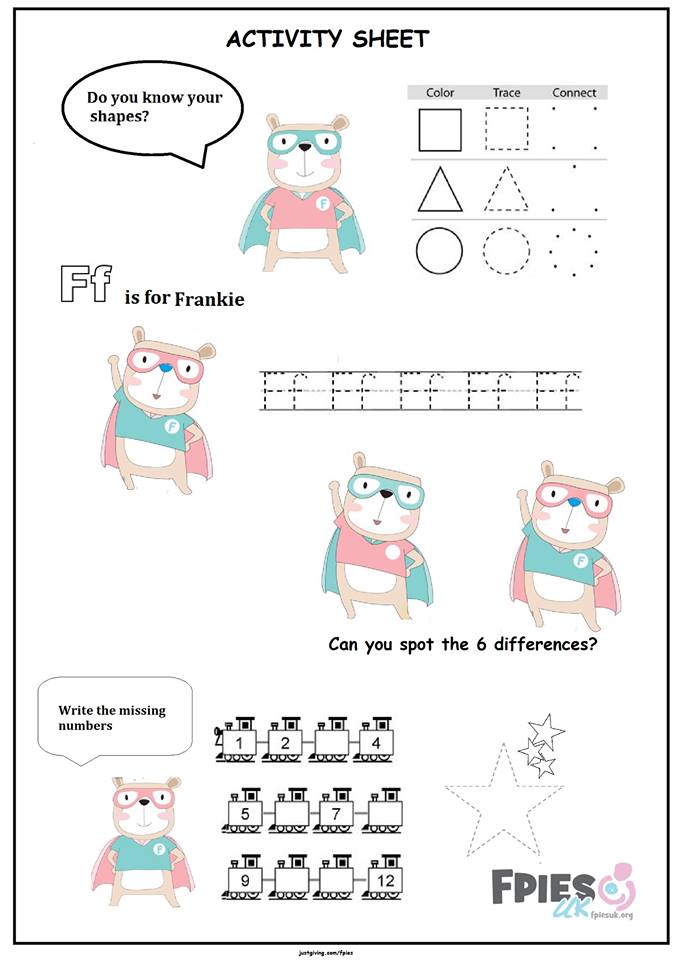 